Część ogólnaWNIOSEKdo Komisji Bioetycznej Uniwersytetu Jagiellońskiegow sprawie wyrażenia opinii na przeprowadzenie:- eksperymentu leczniczego *- eksperymentu badawczego *       -  badania naukowego nie spełniającego kryteriów eksperymentu medycznego *Nazwa i adres jednostki organizacyjnej UJ, w której zatrudniony jest WnioskodawcaKierownik jednostki organizacyjnej UJ, w której zatrudniony jest Wnioskodawca: (tytuł, stopień naukowy, imię, nazwisko, specjalizacja)  Zespół badawczy:Wnioskodawca/Kierownik projektu (tytuł, stopień naukowy, imię, nazwisko, specjalizacja):Członkowie zespołu badawczego(tytuł, stopień naukowy, imię, nazwisko, specjalizacja, miejsce pracy):Temat:Proponowany termin rozpoczęcia i zakończenia badania:Miejsce prowadzenia badania: (dane adresowe Jednostki, na terenie której będzie prowadzone badanie/rekrutacja pacjentów)Informacja czy lek/preparat/wyrób jest zarejestrowany w Urzędzie Rejestracji Produktów Leczniczych, Wyrobów Medycznych i Produktów Biobójczych i dopuszczony do stosowania w Polsce (jeśli dotyczy):(np. nr  pozwolenia, nr certyfikatu)Dokumenty załączone do wniosku: (wpisać nazwy dokumentów, nr wersji, daty sporządzenia)Formularz wniosku wraz z załączoną dokumentacją łącznie zawiera        stron.Szczegółowy opis badania(sporządzony wg poniższych punktów, w języku polskim)Opis i metodyka badania:wprowadzenie wraz ze wskazaniem celów badania(np. podanie założeń badania oraz celowości podejmowania badania, czy problem istnieje w piśmiennictwie, etc.)metodyka badania, rodzaje planowanych badań wraz ze szczegółowym opisem produktów/metod leczenia/terapii/wyrobów, jakie mają być zastosowane ze wskazaniem dawki i sposobu podania oraz schematem przebiegu badania w planowanym czasieopis grupy badanej i jej charakterystyka kliniczna (np. wiek, płeć, kobiety w wieku rozrodczym, małoletni, ilość uczestników, etc.)kryteria włączenia i wykluczeniamożliwe efekty uboczne/działania niepożądane wraz ze wskazaniem postępowania w wypadku stwierdzenia   powikłań ocena wyników badania i określenie efektywności(np. skuteczność metody leczenia, progresja zmian chorobowych, opis specjalnych metod analizy lub testów planowanych do przeprowadzenia przekraczających standardowe postępowanie w danej jednostce chorobowej, proponowana ocena wyników badań i metod statystycznych, które mają być użyte do badań, etc.)Zagadnienia etyczne:ogólne rozważania etyczne odnoszące się do badania, w tym korzyści i ocena ryzyka wystąpienia powikłań wskazanie wartości poznawczych i praktycznych związanych z prowadzeniem badańopis sposobu rekrutacji uczestników badania (pacjentów i grupy kontrolnej) oraz sposobu przekazania informacji o badaniu do wszystkich uczestników Finansowanie badania:z budżetu UJ/UJCM (w tym projekty, które uzyskały finansowanie z publicznych środków krajowych lub międzynarodowych lub zostały przedłożone do instytucji finansujących, etc.)zewnętrzne (np. sponsor zewnętrzny, firma farmaceutyczna, producent leku/preparatu/wyrobu etc.)brak finansowania  (np. środki własne, Wnioskodawca nie aplikuje o żadne środki finansowe, etc.)Informacja o umowie ubezpieczenia odpowiedzialności cywilnej podmiotu przeprowadzającego eksperyment medyczny/badanie naukowe ( w przypadku braku ubezpieczenia proszę o podanie uzasadnienia)Wnioskodawca oświadcza, że podczas badania i po jego zakończeniu dostarczy Komisji:protokół badania, jeśli wprowadzone zmiany wpływają  na przebieg badania i bezpieczeństwo uczestników badania wraz z załącznikami, w których wprowadzono zmiany informację o wszystkich przypadkach ciężkich zdarzeń niepożądanych (SAE, SUSAR), pisemną informację o przyczynach przedwczesnego zakończenia badania,  raporty częściowe w terminach wyznaczonych przez Komisję oraz raport końcowy z badania,  roczne raporty bezpieczeństwa o stosowanych lekach/preparatach oraz występujących w badaniu ciężkich działaniach niepożądanych (SAE, SUSAR) – jeśli dotyczy.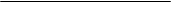 imię, nazwisko,							imię, nazwisko,podpis Kierownika Jednostki					podpis Wnioskodawcy*właściwe zaznaczyć (Wypełnia Komisja Bioetyczna)Data wniosku ____________________Nr akt __________________________